Florida Bright Futures Scholarship GuidelinesClass of 20201Award amounts are approximate and subject to change after each legislative session.  2Algebra 1A/1B count as one credit.*PSAV – Career Certificate Program / ATD – Applied Technology Diploma ProgramCheck your Bright Futures Eligibility online at www.FLVC.org!Simply go to www.FLVC.org.  Mouse over the section titled: Go to College.  Click on the Pay for College link.  Scroll down to the Bright Futures section and click on the Check your Eligibility for a Bright Future Scholarship Now link.  Provide the requested information on the next screen:  Florida Student Identifier Number (usually your Social Security Number followed by an X), select your district, and enter your last name. Click Submit.------------------------------------------------------------------------------Verification of Receipt:  I verify that I have received and read the initial eligibility requirements of the Florida Bright Futures Scholarship Program for the 2018-19 academic year. NAME (please print) ________________________________________________________ DATE ___________________ 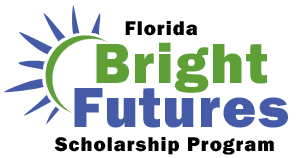 SIGNATURE ____________________________________________________ Please return this verification portion to your high school counselor.Florida Academic Scholarship (FAS)-Covers 120 credit hours-Florida Medallion Scholarship (FMS)-Covers 120 credit hours-Florida Gold Seal Vocational (GSV)-Covers 72 credit hours-Florida Gold Seal Vocational (GSV)-Covers 72 credit hours-Award Amount1 Up to: $1,545/semester – 4 year $945/semester – 2 year $780/semester –Voc. Center Up to: $1,155/semester – 4 year $720/semester – 2 year $585/semester – Voc. Center Up to: $720/semester – AS, AAS, CCC $585/semester – PSAV*$585/semester – ATD*Up to: $720/semester – AS, AAS, CCC $585/semester – PSAV*$585/semester – ATD*Requirements: Requirements: Requirements: Requirements: Requirements: 1. GPA 3.5 weighted in core classes only 3.0 weighted in core classes only 3.0 weighted in core classes AND 3.5 in 3yrs in the same vocational program 3.0 weighted in core classes AND 3.5 in 3yrs in the same vocational program 2. Core Classes 4- English (3 with substantial writing) 4- Math (Algebra 1 & Above2) 3- Science (2 with substantial lab) 3- Social Science 2- World Language - (sequential, in the same language) 4- English (3 with substantial writing) 4- Math (Algebra 1 & Above2) 3- Science (2 with substantial lab) 3- Social Science 2- World Language - (sequential, in the same language) 4- English 4- Math (Including Algebra 12) 3- Science 3- Social Science (2 with substantial lab) 1- Fine Arts; OR 1 Identified Practical Art; OR .5 credit in each .5 credit in any P.E. course.5 credit of Personal Fitness +3 Career Tech Ed credits in a vocational program over 2 academic years 4- English 4- Math (Including Algebra 12) 3- Science 3- Social Science (2 with substantial lab) 1- Fine Arts; OR 1 Identified Practical Art; OR .5 credit in each .5 credit in any P.E. course.5 credit of Personal Fitness +3 Career Tech Ed credits in a vocational program over 2 academic years 3. Service Hours 100 Hours 75 Hours 30 Hours 30 Hours 4. Test Scores SAT – 1290 (CR & Math only)~OR~ACT – 29 (Composite)SAT – 1170 (CR & Math only)~OR~ACT – 26 (Composite)SAT – 440 (CR) & 440 (Math) SAT – 440 (CR) & 440 (Math) 4. Test Scores SAT – 1290 (CR & Math only)~OR~ACT – 29 (Composite)SAT – 1170 (CR & Math only)~OR~ACT – 26 (Composite)ACT17 English19 Reading19 Math                                      PERT 106 Reading           103 Writing114 Math